輔仁大學107學年度第1學期衛生保健組健康專題演講培訓活動     菸害防制健康專題講座培訓活動：歡迎踴躍報名參加，2場次均可參加    活動管理系統，報名活動代碼ID：26802 (請選擇餐點，備精美小禮)相關諮詢電話：02-2905-2527衛生保健組電子郵件信箱：014647@mail.fju.edu.tw可登錄認證輔仁大學學習活動-校內教育訓練     本校持續推動無菸害校園政策，落實「健康輔仁」理念，新北市衛生局不定期派員到校     實施稽查及取締，請提醒同學配合法令勿在校園違規吸菸(最高可開罰1萬元)。     遇有於非戒菸輔導區抽菸者，可柔性勸導前往4處戒菸輔導區(輔園後門旁、進修部側門旁、     濟時樓法園涼亭及文開樓旁圍牆區)，逢態度欠佳者通報軍訓室協處。      相關戒菸諮詢洽輔大診所門診。     免費戒菸專線0800-636363     免費糾舉專線：0800-531531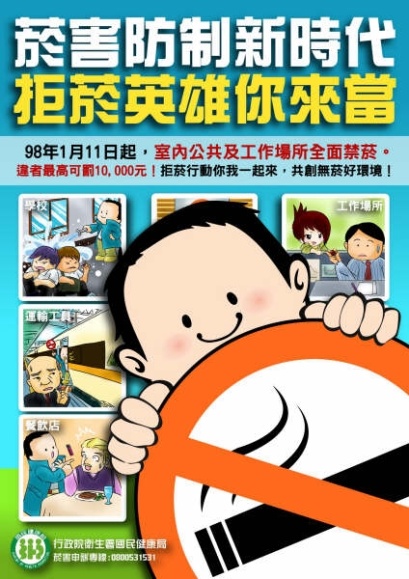 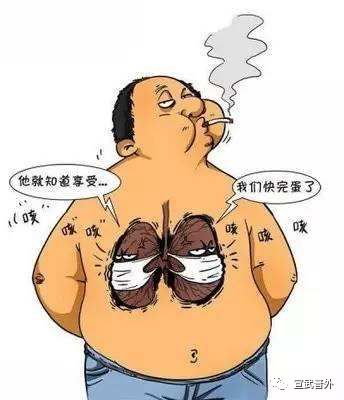 講題內容簡介講師時間地點1擁抱青春拒絕菸害當看到有人在校園邊走邊抽菸你會離得遠遠的嗎，還是趕緊閉氣快速走過去!為使校園環境更清新師生身心健康，由菸害防制專家針對校園常見菸害問題及戒菸輔導等，提升正確知識及勸導技能林珠老師107.10.17(三)12:00-13:30野聲樓谷欣廳(1樓)2擁抱青春拒絕菸害當看到有人在校園邊走邊抽菸你會離得遠遠的嗎，還是趕緊閉氣快速走過去!為使校園環境更清新師生身心健康，由菸害防制專家針對校園常見菸害問題及戒菸輔導等，提升正確知識及勸導技能林珠老師107.10.24(三)12:00-13:30野聲樓第1會議室  (3樓)